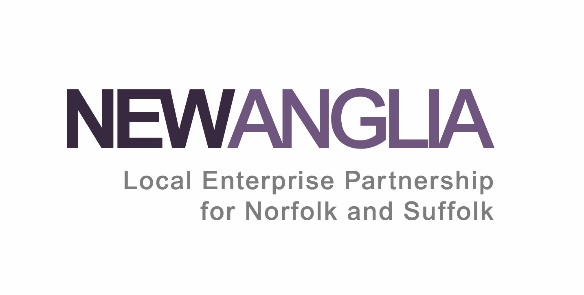 New Anglia Skills Advisory Panel Meeting27th August 2020Via Microsoft TeamsMINUTES OF MEETINGIn attendance:Ben Miller, Konica Minolta (BM)Christine Futter, Norfolk and Suffolk Care Support (CF)Claire Cullens, New Anglia LEP Board and SAP Chair (CC)Clarke Willis, Swallow Barns (CW)Corrienne Peasgood, City College Norwich (CP)David Gartland, Abbeygate 6th Form (DG)Dayle Bayliss, Dayle Bayliss AssociatesDena Read, ESFA (DR)Glen Todd, New Anglia LEP (GT)Guy Hazelhurst, EDF (GH)Jason Parnell, Steadfast Training (JP)Judith Mobbs, Suffolk County Council (JM)Julia Nix, DWP (JN)Karen Gibson, Norfolk County Council (KG)Natasha Waller, New Anglia LEP (NW)Peter Basford, BDO Group (PB)Richard Self, agricultural representative (RS)Stuart Smith, People with Energy (SS)Tracey Cox, ESFA (TC)Visitors:Angela Berry, West Suffolk College (AB)Karin Porter (NCC)Polly Bridgman, University of Suffolk (PB)Simon Papworth, New Anglia LEP (SP)Apologies:Bev Moxon, ESFA (BMo)Chris Gribble, Writers’ Centre Norwich (CG)Cllr Mary Evans, Suffolk County Council (ME)Cllr Stuart Clancy, Norfolk County Council (SC)David Pomfret, College of West Anglia (DP)Helen Langton (Professor), University of Suffolk (HL)Jan Feeney, Norfolk County Council (JF) Lynsey Sweales, representing Norfolk Chamber of Commerce (LS)Lucy Walker, ESFA (LW)Michael Gray, Suffolk County Council (MG)Nikos Savvas, West Suffolk College (NS)Peter Funnell, Oakmere Solutions (PF)Richard Bridgman, Warren Services (RB)Seb Gasse, NCC (SG)Stuart Rimmer, East Coast College (SR)Tom Brown, Green Light Trust (TB)Tom Humphries, Norfolk County Council (TH)Vince Muspratt, Norfolk County Council (VP)Viv Gillespie, Suffolk New College (VG)Yvonne Mason, The Mason Trust (YM)Item 1: WelcomeClaire Cullens welcomed everyone to the meeting – an additional one due to urgency of the papers.Minutes were reviewed and approved.Item 2: The Current LandscapeData Update - Simon Papworth (SP)SP gave an update on furlough data including sector uptake, differences in districts and financial value. Similar evidence was also given on the self-employed income support scheme. The unique job postings have also declined from the same period in 2019 but pleasingly the median wage advertised has increased.SP also announced that the LEP, in partnership with NCC & SCC are recruiting for a Skills Data Analyst on a graduate internship basis to support the work of the SAP.Item 3: The Norfolk and Suffolk Covid-19 Economic Recovery Restart PlanNW informed members that a People delivery plan has been put together to take forward activity. Much of this accelerates, re-purposes or further supports existing activity but we are developing the Job Support Programme to support individuals who are facing or have been made redundant plus carrying out business health check ups in conjunction with the Growth Hub. There are currently 300 listings on our Employment Opportunities page. The SAP has been asked to oversee this delivery and the progress of the delivery plan. Much of the activity will occur through the Workforce Workstream group which has been meeting since the beginning of the lockdown period.There was discussion about how we can link it with other work within the SAP plus externally. NW explained that the ethos was very much like the direction of travel for the Economic Strategy and we are keen that stakeholders support the delivery through a number of ways, not just those directly cited in the delivery plan so we will be happy to be alerted to other projects.ACTION: Members asked to review the Job Support Programme website pages and make comments plus promote through their networks (https://newanglia.co.uk/job-support-programme/).ACTION: CC asked NW to map the delivery plan against the 4 SAP objectives before the next SAP meeting.Item 4: IoTNW informed members that DfE have earlier in the year announced the next round of Institutes of Technology. Draft guidance has been issued and it is believed that there are bids being worked up in the LEP area.The LEP Strategy team, supported by skills officers in NCC and SCC have developed an enhanced checklist to put a local nuance on the national guidance. The SAP group reviewing Agile and responsive training can utilise the framework for their own statement.There was some debate over how much involvement the LEP will be making in deciding which local bids would go forward. CP believes she has received guidance from DfE that this will be limited.Other debate centred around competition with bids, framework for steering them to maximise impact, consolidating bids and increased employer engagement.A LEP Board paper was planned for September and the SAP were asked for agreement on the direction of travel but CC will seek clarification from Chris Starkie.ACTION: CC to seek further guidance from Chris Starkie.Item 5: AOBCC thanked NW for the work putting the delivery plan together and associated restart activity.Next meeting scheduled for September 17th at 10am.Update post SAP meeting: It has been agreed to pause the Youth Pledge Advisory Group due to the level of activity taking place supporting young people through the SAP objective group Equipping Young People for Success, ESF programmes and with those initiatives recently announced by the Chancellor in his A Plan for Jobs.